猿谷ダム 流木無料配布　申込書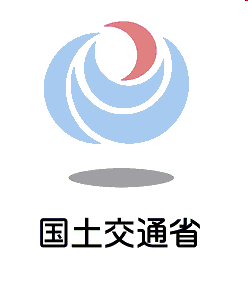 申込日：　　　　月　　　日　※ 猿谷ダムの流木の無料配布を希望される方は、上記必要事項の記入及び、　　　 下記の誓約事項を厳守のうえ、猿谷ダム管理支所に提出してください。　　　　　　　　　　　　　　　　　　　　　（現地で記入頂くことも可能です）※ この申込書に書かれた個人情報は、流木配布以外の用途には使用しません。【誓約事項】　・下記の「配布の条件」「その他注意点」について同意してください。配布の条件（以下の条件を守っていただける方とさせていただきます。） ・配布場所まで取りに来ていただける方で、積込み・運搬を自力で行っていただける方。 ・使用目的は自己消費のみとし、営利目的で転売等しない方。 ・配布した流木（皮などの部位含む）を不法投棄しない方。	  　  ※引渡しを受けた流木を山や川などに捨てると不法投棄となります。 ・配布した流木を過積載しない方。	 ・多くの方にご利用いただくため、申込者1人当たりの配布量は、最大２ｔ車1台分を目安とします。　 　※申し込み回数に制限はありませんが、これ以上必要な場合は申込み時にご相談下さい。 ・根、株等はあまり数がないため、１人当たりの配布量を制限させていただく場合もあります。 ・なお、この申込書をもって流木を確保するものではなく、流木の配布期間は、なくなり次第　 終了とさせて頂きますので、ご了承願います。 ・新型コロナウイルス感染症防止対策として、マスク着用でお越し下さい。 ※　現地ではアルコール消毒をお願いいたします。その他注意点 （必ずご確認ください ）■流木について　・流木はダムに貯まっていた流木であるため、水分を含んでいたり、泥汚れや幹内に土砂等が　　混入している場合があります。 　・流木は大きさ、長さ、種類等は不揃いです。運搬の為に切断する場合は道具を持参して下さい。　・防腐処理等していないため、害虫等が発生する可能性があります。	■積込み・運搬について　・流木の選定、積込の際は、各自の自己管理のもと安全第一を心がけてください。　・積込、運搬時の事故やけが等について、国土交通省は一切責任を負いません。　・配布された流木の返却には応じられません。　・後から来る人の利用や危険防止のため、集積してある流木を散乱させないようお願いします。　・運搬時に道路上に流木が落ちないように細心の注意を払うとともに、万が一道路上に落とした　　場合は、申込者が責任を持って処理してください。	氏名（カタカナ）住所　　　　　　　府・県　　　　　　　　　　市・町・村（番地不要）連絡先TEL:携帯電話：配布希望日※配布時間はAM9:00～PM4:00　　　月　　　日（　　　）　　　　　時頃利用目的アート　　　　ガーデニング　　　　キャンプ　　　　薪その他（　　　　　　　　　　）何でお知りに　　　なりましたかHP　　・　　Fb　　・　　新聞　　・　　その他（　　　　　　　　）【申込み・問い合わせ】　※ 受付時間は平日 ９：００～ １６：００まで（土日祝を除く）国土交通省　近畿地方整備局　紀の川ダム統合管理事務所　猿谷ダム管理支所　  　　　　　　　　　〒637-0408 奈良県五條市大塔町辻堂１－３      　　　　　　　　　　　　　　TEL：０７４７－３６－００３１　  FAX : ０７４７－３６－０３６５